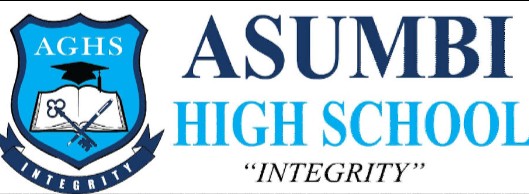                 FORM 4 ENTRANCE EXAMS 2023 MARKING SCHEME565/11. Reasons why cash payment would be preferred to cheque payment.(3 marks)  a. cash is a legal tender but cheque is not.  b. where the debt to be paid is a small amount  c. one need not have a bank account  d. personal cheques can easily be dishonored  e. bank charges are incurred when cashing a cheque.  f. takes longer to obtain cash on a cheque/process is longer/takes time.2.Four reasons why a farmer would prefer to transport a herd of cattle by rail rather than by road (4 marks)a. economical/cheaper than roadb. less prone to accidents/saferc. follow a scheduled timetable/can plan when to transportd. special loading/off-loading terminals.e. have special wagons for transporting cattles.f. possible to feed the animals while on teansit3.  four advantages of using internet as a means of communication (4 marks)a. worldwide connectivityb. Send/receive e-mailc. faster means of communicationd. can advertise/promote goods on internete .can buy/sell goods on internet asf. can hold a conference on the internetg. information/data can be downloaded/printed free of charge.4.  four measures which the Kenyan government can take to solve the unemployment problem.(4 marks)a. control population growthb. encourage self-employment/educate people on self employmentc. provide capital for people to set up businessesd. encourage investment in the countrye. encourage use of labour intensive methods of productionf. encourage people seek jobs outside the country5. four roles played by an entrepreneur in the production process.(4 marks)a. taking risks/initiating productionb. combining other factors of productionc. making decisionsd. rewarding other factors of productione. innovation and creativity6. The diagram below shows a demand curve for a firm operating in a given type of market structure.(4 marks)a. kinked demand curve (1 marks)b)  on diagram show P0,P1,D0 and D1 (2 marks)c) most sellers tend to sell goods at prices determined at this point because any price above this will lead to a big loss of customers while price below this will lead ta an insignificant increase in sale/demand.(1 mark)7. Four advantages of using intermediaries in the distribution of goods(4 marks)a. Increase costs of making goods/makes goods expensiveb. some goods may perishc. goods may be adulteratedd. goods might get damaged due to mishandlinge. delay delivery of goods to market when needed8.Give four reasons facing cooperative societies.(4 marks)a. lack of capital/financesb. political interference c. mismanagement and embezzlement of fundsd. limited use of modern technologye. inability to attract qualified personnel due to low pay9. Four advantages of franking machine.(4 marks)a. produce neat workb. can print accurate postage amountsc. lessens theft/misuse of loose stamps by employeesd. minimises loss of stampse. can be used to print messages.10. The following information was extracted from the books of Venus traders.Rate of turnover.    3 timesMark-up.                   20%Opening stock.       Sh 160,000Closing stock.         Sh 200,000 i)Gross profit.                   (2 marks)Rate of stock turnover=cost of sale/average stock     Cost of sale.       =3160,000+200,000         2Cost of sale. =3180,000Cost of sale=540,000G.P=20% x540,000=108,000 ii)Sales =  cost of sale + gross profit                  =540,000+108,000=648,000                          (2 marks)11.a.long training period required.     b.l ack of skills required.     c. fear of unknown/change     d. high cost of training.    e. lack of adequate information about opportunities in other fields.12.The following relate to Furaha Traders for the year 2020     i)closing capital (31.12.2020) sh 300,000     ii)the owner converted his personal computer valued at sh 35,000 into business use.     iii)the owner had withdrawn goods worth sh 40,000 for personal use.     iv) incurred losses amounting to sh 65,000    Determine Furaha Traders intial    capital on(1.01.2006).                     (4 marks)           Intial capita=CC+D+L-I                          =300,000+40,000+65,000-35,000                           =195,000-35,000=160,000      13.For each of the following books of original entry,indicate the source document:(4 marks)14.Highlight four measures that a government may take to reduce the mortality rate in a       country.                                                                                (4 marks)a.availability of better health careb.food securityc.Minimizing internal conflicts and warsd.improving environment sanitatione.control crimef.control use of drugs and alcoholh.disaster preparednessI.sensitization of public and personal hygiene/vaccination/stress/HIVAIDS15.The following balances were extracted from the books of Mavuno Traders for the year ended       31st march 2021.      Gross profit.                         186,200     Discount allowed.                 7,400    Carriage outwards.                13,500    Rent received.                         34,300    Office expenses.                     19,600    Salaries.                                    57,000   Prepare a profit and loss for the ended 31st march 2021(5 marks)            Mavuno Traders     Profit and loss account  For the period ended 31st march 202116.State four factors that determine the amount of money held for transaction motive.(4 marks)a.the level of incomeb.the frequency of payment of an individualc.individuals spending habitsd.availability of credit facilities.e.the rate of inflation/high price of commodities.17.State four objectives of product promotion.(4 marks)a.give information about a product.b.persuade to buy.c.create public interest to buy.d.sustain public interest to continue buying.e.create sales.f.launch a new product.g.retain market.18.Highlight four difficulties faced in satisfaction of human wants.(4 marks)a.unlimited in number/too many.b.they are insatiable.c.they are complimentary.d.vary in urgency and intensity.e.lack of resources.19.Highlight four factors under economic environment that positively affects the business.a.decrease in taxb.increase in consumer's disposable incomec.decrease in prices of goods and services.d.decrease in price of complimentary goods.  (4 marks)20.Outline any four measures that a firm should take to improve the performance     of its labour force.(4 marks)21.List four reasons why distributors of goods would prefer to locate warehouse near      it customers.                                                                                      (4 marks)   22.Highlight four benefits of globalisation to business enterprise.(4 marks)a.provide wide market.b.encourage collaboration among businesses from different countriesc.share technologyd.access to resources like raw materials from other countriese.facilitate sharing of research findings by businesses globally/sharing of information23.a.insured     b.risk     c.premium    d.insure24.State four responsibilities of a business to its customers.                                             (4 marks)a.respond to their compliantsb.proper labelling and packagingc.avoid misleading advertisementd.right quantitye.fair pricingf.offering safe productsh.offering advices.25.Show the effect of each of the following transaction to capital,assets and liabilities indicating     if its increasing(+),decreasing(-) or nil(0).  (4 marks)JournalSource documentPurchase journalPurchases invoice,invoice received, original invoiceSales day bookSales invoice,invoice issued, copy of invoicePetty cash bookPayment voucherGeneral journalInvoice.Carriage outwards.                   13,500Discount allowed.                      7,400                 General expenses.                     19,600              Salaries.                                       57,000Gross profit b/d     286,200Rent received.           34,300TransactionCapitalAssetLiabilitya)Converted private house into business premises++0b)Paid creditors in cash0--c)Sold a business car valued at sh 400,000 for sh 300,000 on  credit--0d)Sold goods on credit0+0